 AgendaThe Chairman’s welcome Attendance and Apologies for absenceMinutes of the last meeting held on the 13 January 2020 Matters arising						 		Finance:	 Parking paid in £27.90							          MSFlood Alleviation Working Group					        		          ChairVillage Lawn Mower								          Chair/MSApril Open Meeting								          ChairPlanning Applications:	Information Notice Board19/01392/LBC – Internal works to hotel to reconfigure three lettings rooms into two letting rooms at Fox and Hounds, Sinnington – No objection. 19/01391/FUL – Alteration to include installation of 2no. doors to replace 2no. windows to south elevation and 1no. door to replace window to east elevation together with installationof larger window to southern elevation at Fox and Hounds, Sinnington – No objection AOB 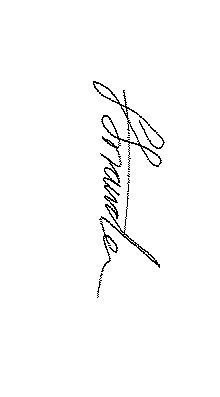 Faye Snowden - Clerk & Responsible Financial Officer